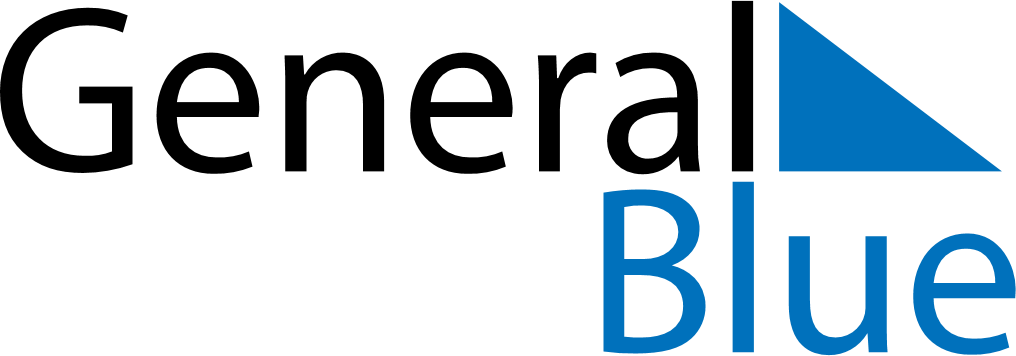 March 2020March 2020March 2020March 2020South AfricaSouth AfricaSouth AfricaSundayMondayTuesdayWednesdayThursdayFridayFridaySaturday12345667891011121313141516171819202021Human Rights Day2223242526272728293031